Publicado en Madrid el 30/03/2021 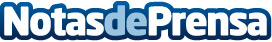 DHL Express prevé un crecimiento exponencial del e-commerce B2B durante y después de la COVID-19Un estudio de la compañía estima que las ventas de e-commerce B2B se situarán en 20,9 billones de USD para 2027 (+71% respecto a 2019). La pandemia de la COVID-19 impulsa la transformación digital del comercio global y acelera significativamente el crecimiento del e-commerce B2C. DHL Express cierra el ejercicio 2020 con los mejores resultados de su historia (EBIT: 2.700 mill. €, +34,9% interanual)Datos de contacto:Noelia Perlacia915191005Nota de prensa publicada en: https://www.notasdeprensa.es/dhl-express-preve-un-crecimiento-exponencial Categorias: Internacional Finanzas Logística E-Commerce Consumo Digital http://www.notasdeprensa.es